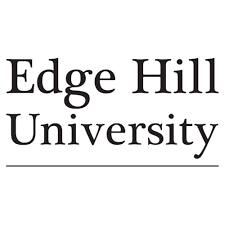 FACULTY OF HEALTH AND SOCIAL CAREBSc Hons Psychosocial Analysis of Offending BehaviourPractice Supervisor InformationPractice Education LecturerEllie SmithTel: 01695 650776Mobile: 07718 971125E-mail: smithe@edgehill.ac.ukProgramme LeaderTony KeatingTel: 01695 657062E-mail: Keatingt@edgehill.ac.ukBSc Hons Psychosocial Analysis of Offending BehaviourThank you for facilitating a placement opportunity for Edge Hill University students. By offering a placement you are providing students with the opportunity to apply knowledge and skills acquired in the classroom; learn about working life and the working environment; meet challenges; and broaden their horizons.  In return you will could be enhancing your skill set by acting in the Supervisory role and benefit from students bringing in a fresh energy and a new perspective.Placement InformationThe placement is mandatory in year three for a minimum of 120 hours however this can be organized to suit the placement and the student.  Some placements maybe a block of 4 weeks whilst others will be a day a week.  The placement can start from 1st June however it can start any time after this point, often students start in September after their summer breakWhat is expected from a placement provider? Opportunity for students to apply psychosocial analysis of offending theory into a practical workplace setting Completion of placement hours log and feedback form at the end of placement Module OutcomesThe outcomes for the placement are in line with the module learning outcomes as identified below Critically evaluate how theoretical models of understanding offending behaviour can be applied to their own sphere of interest within their work based learning Critically reflect on their learning from their work based placement Critically analyse their own skills relevant to their professional area of interest, highlighting areas for development Demonstrate on-going career development plans. Responsibilities of SupervisorTo orientate the students to the work environmentIdentify any policies, guidelines or specific instructions for working within this environment, including dress code and times to attend placement. Discuss with the student at the start of placement any specific opportunities that are available to facilitate the practice outcomes Meet with the student on at least 3 occasions during the practice placementInitial - Orientation/Induction and to set the learning outcomesMidway review - To discuss progress and offer constructive feedbackFinal review – To offer constructive feedback and assess learning outcomesDiscuss evidence the student provides and complete documentationTo inform the Practice Education Lecturer if there are any concerns or queries about the documentation, lack of opportunities to complete the outcomes or the capabilities of the student.Responsibilities of the studentTo provide the practice documentation for discussion with the SupervisorTo be punctual, professional and enthusiasticHave a willingness to embrace opportunities but be aware of own limitations and maintain their safetyMaintain confidentialityAbide by the guidelines and policies of the placement areaInform Practice Education Lecturer of any concerns relating to this placementAbout this DegreeThis degree integrates the disciplines of psychology with the applied sociology of deviance. It enables progression towards a comprehensive understanding of offending, its impact on individuals and communities and current forensic practice. This is achieved by focusing on the application of psychosocial theory within health and social care and the criminal justice system. Scrutinising the holistic healthcare needs of people with a history of offending, the student will study concepts such as risk and dangerousness, while also examining offending behaviour across the lifespan, from children who offend through to older adults. This will allow them to analyse and understand complex offending behaviour, such as that encountered when working with mentally disordered offenders and those who present a significant risk of serious reoffending. Experiential Placement is a unique module that provides an opportunity for the student to experience working life on a placement in a specialist area of practice. A key focus of the module is to closely align theoretical understanding with practical delivery of services to provide a platform to transfer the knowledge gained into a real working life experience. This placement can significantly enhance the student’s future employability prospects.Programme Structure This three year programme has two academic semesters per year, comprising of the following modules:Year 1 Exit Award: Cert HE Psychosocial Analysis of Offending Behaviour 120 Credits at Level 4 Year 2 Exit Award: Dip HE Psychosocial Analysis of Offending Behaviour 120 Credits at Level 4 & 5 Year 3 Exit Award: BSc Psychosocial Analysis of Offending Behaviour 120 Credits at Level 4 and 240 from the combined Levels 5 and 6 where no fewer than 60 credits were at Level 6 (total of 300 credits) Exit Award: BSc (Hons) Psychosocial Analysis of Offending Behaviour 120 Credits at Level 4, 5 & 6 ContactIf you have any concerns or queries about your student or the course please contact the Practice Education Lecturer Ellie Smith Tel: 01695 650 776 or Email: smithe@edgehill.ac.uk or AHSCplacements@edgehill.ac.uk If you would like more details about the course for yourself or colleagues, please do not hesitate to contact the Programme Leader Hazel Flight Tel: 01695 650787 or Email: Keatingt@edgehill.ac.ukDEFINITION OF TERMSWork Based SupervisorA Practitioner within the area of service delivery, who has the skills and experience to facilitate and supervise students learning. They should also be able to develop innovative opportunities for all students, especially those who have been identified as needing improvements in their practice. Mid-way Review and Action PlanApproximately half way through the placement the student and supervisor will meet to discuss the student’s progress.  The Supervisor will identify areas of strength and development of the student’s performance in the work place.  If any concerns are highlighted by the student or Supervisor then following this meeting the action plan should be completed and signed jointly by the student and Supervisor.  It is the responsibility of the student and Supervisor to inform the Practice Education Lecturer of any areas of concern.AuditEdge Hill University has a responsibility to ensure that the placement is an appropriate learning environment for the student and the course they are studying. Therefore you will be contacted by the Placement Education Lecturer (PEL) who will arrange to meet with you to undertake an audit if one has not already been completed.  Audits are then completed every two years. DBS (Disclosure & Barring Service)If the student is not employed by you but you have agreed to provide a work placement for them then a student may be required to complete a DBS prior to starting a work placement with yourselves.  This will be dependent on the placements area of work.Thank you for supporting this studentSemester 1Semester 2HUG 1196 Introducing the Justice Sector Context compulsory (30 credits)HUG 1196 Introducing the Justice Sector Context compulsory (30 credits)HUG 1197 Mentally Disordered Offenders compulsory (30 credits)HUG 1197 Mentally Disordered Offenders compulsory (30 credits)FDH 1100  Essential Study Skills for Undergraduates compulsory (20 credits)FDH 1101  Communication Skills compulsory (20 credits)HUG 1198Alcohol, Drugs and Offending  Compulsory (20 credits)Semester 1Semester 2HUG 2213  Understanding Researchcompulsory (30 credits)HUG 2213  Understanding Researchcompulsory (30 credits)HUG 2309 Offending Across the Lifespan compulsory (30 credits)HUG 2309 Offending Across the Lifespan compulsory (30 credits)HUG 2310Women, Girls  and Offending  compulsory (20 credits) HUG 2311 Rehabilitation and Treatment of Offenders  compulsory (20 credits)  HEA 2077Negotiated Learning Shellcompulsory (20 credits) Semester 1Semester 2HUG 3100 or HUG 3240 Undergraduate Dissertation/Primary Research Dissertation  optional (30 credits)HUG 3100 or HUG 3240 Undergraduate Dissertation/Primary Research Dissertation  optional (30 credits)HUG 3254 Experiential Placement  compulsory (30 credits)HUG 3254 Experiential Placement  compulsory (30 credits)HUG 3255 Political Context of Offending  compulsory (20 credits)HUG 3256 International Perspectives on Crime and Offending Behaviour compulsory (20 credits)   HUG 3257Mental Health Law and the Offender compulsory (20 credits) 